17.04.2018г. День ветеранов органов внутренних дел Российской Федерации.17 апреля отмечался День ветеранов органов внутренних дел.  Ветераны органов внутренних дел и сегодня продолжают приносить пользу обществу. Они занимаются пропагандой соблюдения законности и правопорядка, проводят профилактическую работу среди несовершеннолетних, занимаются с молодыми сотрудниками полиции, передавая им свои знания. В этот день ветеранов  органов внутренних дел поздравил начальник  О МВД России по Безенчукскому району полковник полиции Вячеслав Тараканов: «Желаю вам и вашим семьям крепкого здоровья, благополучия, дальнейших успехов в благородном деле - служения Отечеству! Ветеранами немало лет прожито, много дорог пройдено! Но впереди новые дороги, новые проблемы, новые свершения! И задача ветеранов - помочь молодому поколению пройти их с честью и доблестью во славу родного Министерства внутренних дел и Родины!». Торжественное мероприятие продолжилось вручением благодарственных писем собравшимся, а также общим фотографированием.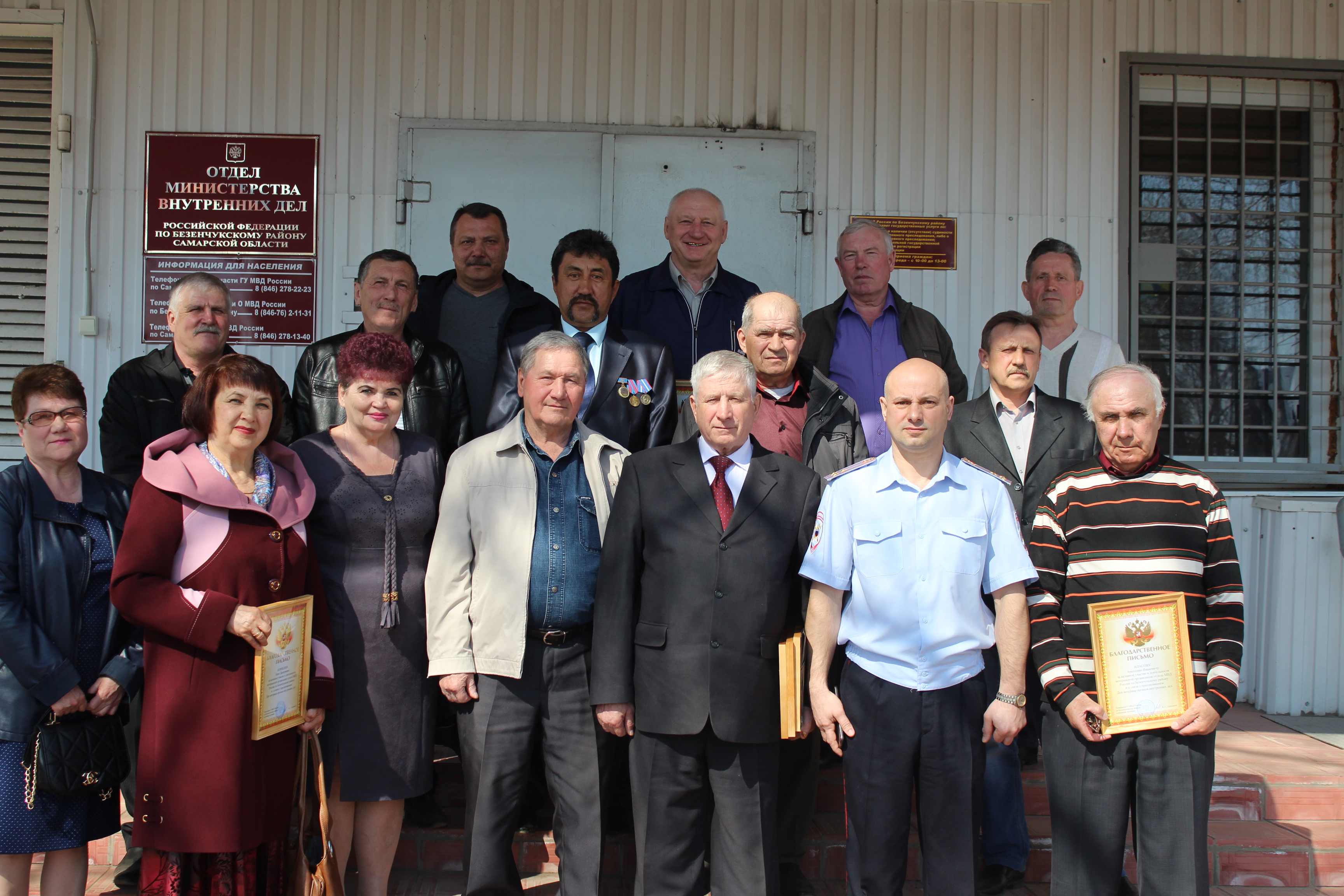 